Муниципальное общеобразовательное учреждениеКаменниковская средняя общеобразовательная школаПРОМЕЖУТОЧНАЯ АТТЕСТАЦИЯБиологияИтоговая проверочная  работа 8 класс(демонстрационная версия)Промежуточная аттестация по образовательным программам основного общего образованияв форме итоговой контрольной работы. Биология. 8 класс. Демоверсия.1. Укажите болезнь, которая была побеждена благодаря достижениям медицины:1) СПИД					3) чума2) гепатит					4) грипп2. Лизосомы в клетке:	1) разрушают утратившие своё значение части клетки	2) участвуют в делении клетки	3) участвуют в объединении клеток в ткани	4) транспортируют продукты распада и синтеза3. Соединительная ткань образует:	1) покровы тела				3) костный мозг	2) стенки кровеносных сосудов		4) скелетную мускулатуру4. Рост кости в длину обеспечивает деление клеток:	1) эпифиза					3) диафиза	2) метафиза					4) надкостницы5. Позвоночник человека состоит из:	1) 4 отделов					3) 6 отделов	2) 5 отделов					4) 7 отделов6. Большой круг кровообращения начинается от:	1) левого желудочка, заканчивается в правом предсердии	2) левого желудочка, заканчивается в левом предсердии	3) правого желудочка, заканчивается в левом предсердии	4) правого желудочка, заканчивается в правом предсердии7. Кровь от сердца к лёгким поступает из:1) левого предсердия			3) правого предсердия		2) левого желудочка 			4) правого желудочка8. Верны ли следующие утверждения?А) Дыхательные мышцы находятся под контролем вегетативного отдела нервной системыБ) Дыхательные мышцы контролируются вегетативной нервной системой1) верно только А			3) оба утверждения верны 	2) верно только Б			4) оба утверждения неверны9. Выберите Неверное утверждение:	1) в пищеварительной системе белки расщепляются до аминокислот	2) в организме человека белки про запас откладываются в печени	3) многие аминокислоты в организме человека синтезируются в печени	4) аминокислоты, не создающиеся организмом, называются незаменимыми10. Слюна содержит ферменты, расщепляющие:	1) углеводы				3) нуклеиновые кислоты	2) жиры				4) белки11. Под воздействием ультрафиолетовых лучей в организме человека образуется витамин:	1) С			2) В			3) D			4) А12. У человека при комнатной температуре через кожу в сутки выделяется в среднем воды:	1) 0,3 л		2) 0,6 л		3) 1,2 л		4) 2,4 л13. Верны ли следующие утверждения?А) Созревание яйцеклеток происходит непрерывно, начиная с момента полового созревания.Б) Неоплодотворённая яйцеклетка в организме разрушается лейкоцитами1) верно только А			3) оба утверждения верны 	2) верно только Б			4) оба утверждения неверны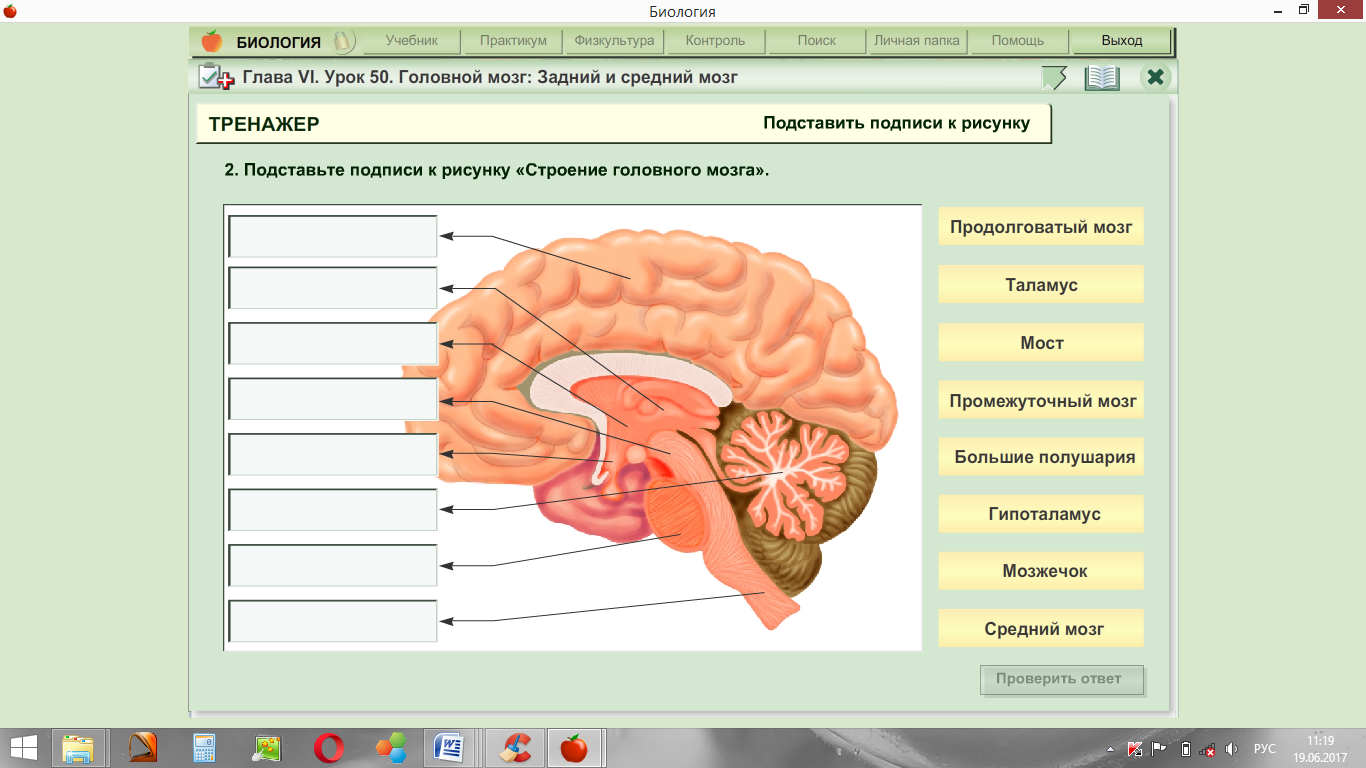 14. На рисунке цифрой 8 обозначен:продолговатый мозгмозжечокбольшие полушарияпромежуточный мозг 15. Передние ветви спинномозговых нервов НЕ образуют сплетения:	1) шейного	2) плечевого	3) грудного	4) поясничного16. Верны ли следующие утверждения?А) По функциональному признаку нервную систему подразделяют на соматическую и вегетативную.Б) По расположению в организме нервную систему делят на центральную и периферическую1) верно только А			3) оба утверждения верны 	2) верно только Б			4) оба утверждения неверны17. Отделом сенсорной системы НЕ является:	1) центральный			3) промежуточный	2) проводниковый			4) периферический18. Установите соответствие между видом мышечной ткани человека и её характерными особенностями. В таблицу ответов запишите буквы, соответствующие выбранным ответам.19. Установите соответствие между участком пищеварительного тракта и функциями, которые он выполняет В таблицу ответов запишите буквы, соответствующие выбранным ответам.20. Установите последовательность элементов рефлекторной дуги, начиная с элемента, воспринимающего раздражение:	А) нервный центр	Б) исполнительный орган	В) двигательный нейрон	Г) рецептор	Д) чувствительный нейронВ таблицу ответов запишите получившуюся последовательность букв.ВИДЫ ТКАНЕЙОСОБЕННОСТИгладкаяпоперечно-полосатаяА) образует средний слой кровеносных сосудовБ) состоит из многоядерных клеток – волоконВ) обеспечивает изменение размера зрачкаГ) образует скелетные мышцыД) сокращается медленноУЧАСТКИ ТРАКТАФУНКЦИИтонкий кишечниктолстый кишечникА) всасывание продуктов расщепления питательных веществБ) всасывание водыВ) формирование каловых массГ) полное расщепление питательных веществ